Food Diary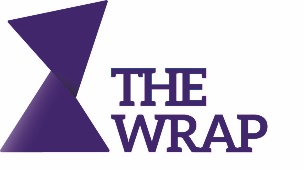 Below is a table you can use to help you keep a log of what you eat in a normal week.For each day, fill in what you eat for breakfast, lunch and dinner and any snacks in-between (don’t forget to record the time!). In a different colour, write down how you were feeling when you ate that meal or snack. TimeMonday TuesdayWednesdayThursday FridaySaturday SundayBreakfast LunchDinner